COVID VACCINE – LIFE THREATENING, MONSTERISM, HIDDEN AGENDAS AND LIARS     Doctors, nurses, scientists, and astute researchers are speaking out boldly to let us know the humanity-threatening ingredients that are going into the hell-stew they want to inoculate all humanity with. Here I share an overview of what vaccine companies are actually saying about the goal of the vaccines. It is not about protecting us from an “enhanced flu” that is mutating into many groupings, some with very new symptoms. We’ve already been told that one dose of the vaccine would not protect us – but there would be many doses of it administered on a regular basis.      The only platform these demonized power-hungry companies can operate from with any success is FEAR.  Yet, fact: Fear breaks down the immune system. Faith, peace, joy, and a “sound mind’ strengthen the immune system. Proclaiming the Word of Yahuwah strengthens faith and the immune system. What we say, what emotions we project, go a long way to sowing the seeds for what we reap!     Let’s look at some strategic information exposing the reason for the vaccines. They want to destroy the human race - “they” being the Daniel 2:42-43 hybrids. They want to hook man up with machines--anything so that human DNA is destroyed and a new form of DNA is interjected, making us non-humans who cannot be “saved.”     They want to destroy the ability of the eternal spirit to have eternal life – to disconnect the spirit from the soul, so that the soul is no more than a cyborg and the spirit unable to receive eternal life with Yahuwah and Yahushua.  “Moderna Covid-19 Vaccine Causes `Monsterism” Byrealrawnews December 30, 2020      “Moderna’s Covid-19 vaccination, which the Food & Drug Administration (FDA) approved on 18 December, may cause recipients to experience an extremely rare but potentially lethal side effect—Monsterism, a degenerative disease that ravages a victim with physical and mental deformities.    A Moderna whistleblower speaking under condition of anonymity for fear of retaliation said 3 of the 30,000 trial candidates began showing symptoms of the horrible disease shortly after receiving the second dose of the two-part vaccination. Since half of all volunteers were given a placebo, the true number of afflicted was 3 in 15,000, or 0.02%, and while that figure might seem statistically insignificant, it is critical because, our source said, Moderna concealed the unintended side effect from both the FDA and the volunteers who had not yet received the second inoculation. The US government sponsored Moderna’s vaccine to the tune of one billion dollars.     The first symptomatic victim telephoned Moderna two days following the vaccination. He complained of headaches, nausea, unusual body hair growth, and upper abdominal post-prandial extensions; a Moderna representative assured him the symptoms were “normal and nothing to worry about,” but instructed him to seek medical attention at a local emergency room if symptoms persisted into the next morning.     “The patient—I’ll call him James—rushed to the ER the next morning. His head had grown three times its normal size, and his face was covered in warts that oozed a gelatinous, green puss. On top of that, every tooth in his mouth literally exploded. He was rushed to a COVID-19 isolation ward, where over the next several hours he grew fur from head to toe. He looked like Chewbacca,” our source said. French Billionaire and Moderna CEO Stephan Bancel refused to believe his company’s vaccination was responsible for James’s “sudden transformation,” and allegedly told clinicians that medical screening must have missed an underlying condition. He decided at once to strike any mention of the incident from public record and cautioned employees against violating signed non-disclosure and non-disparagement agreements.       Two weeks later it happened again. A thirty-two-year-old woman checked Herself into a local ER after coming down with a case of the fits after getting hersecond injection. While under observation, the female patient grew tufts of hair on her back and boils on her face, and days later her cranium doubled in size, leading physicians to believe she had contracted a rare tropical disease. When her fingernails fell out and she grew talons, the staff knew they had a serious problem,” our source said. The woman got violent. She could no longer speak, not as we understand speech, and began clawing at hospital staff. They restrained her, but not before a nurse was grievously wounded. The woman was flown to the same place as the first victim. I believe they’ve expired, though I’m not certain.”     Moderna’s upper echelons, he added, concluded that a potential side effect of the vaccine is biological regression, or `Monsterism,’ an irreversible process by which a modern human devolves into a Cro-Magnon or Neanderthal.      The 28-billion-dollar pharmaceutical conglomerate has buried evidence of Monsterism to prevent its stock—which has quadrupled in value during the pandemic—from tanking. This developing story will be updated as is appropriate.”     The sudden growth of hair, talons, distorted features, wildness – maybe I watched too many monster-movies growing up. Do you remember the werewolf movies? At the full moon, those possessed would turn into hairy wolves of other types of hairy monsters. Truly, in areas of the Balkans, the Ba’al Kahns, stories of vampires like Dracula, and the Wolfman, were common because the demonic spirits of the Ba’al kings that ruled those areas.      Online info: At Skinwalker Ranch in Utah, “skinwalkers” or “longwalkers,” are visible and demonstrative in our day for real. “Mystery of Utah’s Skinwalker Ranch Very Much Alive”: Oct 26, 2020 — Poltergeist activity, UFO sightings, cattle mutilations, bizarre injuries, transient radiation spikes and anomalous visual and audio phenomena have.”     Wikipedia memorabilia: “The Wolf Man is a 1941 American horror film written by Curt Siodmak and produced and directed by George Waggner. The film stars Lon Chaney Jr. in the title role. Claude Rains, Warren William, Ralph Bellamy, Patrick Knowles, Bela Lugosi, Evelyn Ankers, and Maria Ouspenskaya, star in supporting roles. The title character has had a great deal of influence on Hollywood's depictions of the legend of the werewolf.  The film is the second Universal Pictures werewolf film, preceded six years earlier by the less commercially successful Werewolf of London (1935). Lon Chaney Jr. would reprise his classic role as `The Wolf Man’ in four sequels, beginning with Frankenstein Meets the Wolf Man in 1943.”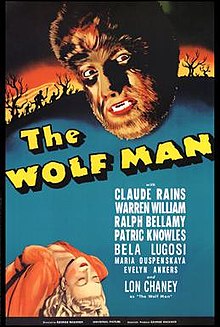      Thing is, Lycanthropy is a very real thing, whether at a full moon or on any night. Demonic spirits can change matter, change their appearance, change their abilities and use human bodies to do it. We know that Nephilim seek a body – i.e. Mark 5:1ff.     The man at Gadera was totally possessed, thus insane. After all those disembodied Nephilim/ demons were cast out of him by Yahushua, he sat peacefully, clothed in his right mind. Demon possession, or altering human DNA to the point where a human is no longer human, is what the fallen ones are after – or the deaths of all those loyal to Yahuwah and Yahushua, who refuse the “change” into a cyborg or whatever, hooked up with A.I. via 5-G interfacing, with nanobots in the blood, or however – what abides in the night is coming after any human they can find to possess them.     You might say, yes, but this is just a vaccine. Far from it! It is untested. It is a dehumanizing technology - no human DNA left to control. The eternal spirit is not in control either. Read carefully, Revelation 9:20-21, 14:13-14, and Revelation 16.    These changed beings hate Yahuwah and Yahushua violently. They become similar to the Beast himself, a hybrid being. They CANNOT repent. They cannot be redeemed. They are destined to the lake of fire.This article posted by Mike Adams on Natural News includes a video by Dr. Carrie Madej, an outspoken you woman who is telling you the truth. “Moderna’s mRNA injections are an “operating system” designed to program humans and hack their biological functions Monday, January 04, 2021 by: Lance D Johnson
     (Natural News) The experimental injections being rolled out by Moderna and Pfizer are nothing similar to traditional vaccines. These mRNA platforms are an “operating system”  Moderna uses mRNA technology platform is similar to a computer operating system, the company admits. Scientists prepare a unique mRNA sequence that codes for a specific protein. Once injected into humans, this program is carried out in the individual’s body, at the cellular level. The mRNA platform is where Big Pharma merges with Big Tech, enslaving human beings to a controlling system designed to profit from their cellular and biological functions into the unforeseeable future.     ***Moderna admits that healthy immune systems are a threat to their mRNA platform. As mRNA platforms go live on human populations, Moderna admits that healthy human immune responses can actually destroy the mRNA sequences before they get into the person’s cells.     The immune system may attack the program and its RNA fragments, leading to negative outcomes that could include molecular deficiencies, hormonal defects, etc. If the protein folding is disrupted, the proteins may never achieve their desired functionality, leading to partial development of antigens that never confer targeted immunity to coronavirus spike proteins. The body may turn on its own cells in the process, causing hyper-inflammatory responses and autoimmune issues that are the precursor to organ failure and various disease processes.      During the so-called pandemic, public health officials were mum on the actions people should take to mount a healthy immune response to infection. Now we know why these public health officials were telling people they must wait on a vaccine to go back to normal. The people behind the mRNA experimentation of humans are building psychological justification and scientific precedent to declare human immune systems incapable. In this way, people will submit their bodies to the latest mRNA programs as they become dependent on the biological software that have been created for them. This is an open door toward trans-humanism, and millions of people are buying into it.     By casting shame on human immune systems, drug companies have also found the perfect alibi for when their experiments cause injury in humans. It’s not the injected technology that is causing allergic reactions, seizures, infertility and death, claim the drug companies… It’s the individual’s human’s immune system that is causing all the pain and misery, they demand. The drug companies will demand that more carefully crafted mRNA programs and interventions will be needed to “perfect” human beings.     The new mRNA vaccines are dependency programs, designed to manipulate and enslave human biological functions     Moderna brags that “several hundred scientists and engineers are solely focused on advancing Moderna’s platform technology.” These scientists are attempting to “hack” humans with bio-information and make populations dependent on the technology. Moderna has even dubbed their mRNA platform the ‘Software of Life.’These scientists are looking for ways to help the foreign mRNA avoid immune detection. They are also experimenting with ways to trick the cell’s ribosomes into processing the mRNA as if it was natural. They are also plotting ways to instruct the human cells to produce the artificial proteins long term. Moderna was founded on the success of using modified RNA to reprogram the function of a human stem cell, therefore genetically modifying it.As these RNA “operating systems” are installed in human bodies, it becomes even more clear that drug companies are looking to genetically modify and own human proteins while controlling biological processes for generations to come. On both a psychological and physiological level, human beings are being branded like cattle as they submit to these mRNA software programs.This system is not medicine, nor is it vaccination. This system is complete cellular manipulation, using foreign biological molecules to code, decode, regulate, change the expression of, and alter the physiological instructions within human beings. Video: Watch Dr. Carrie Madej explain how this new vaccine platform can change the way we live, who we are, what we are. (Natural News)STEVE QUAYLE ASKS: “Is the DNA of Gilgamesh in the New Vaccines?  And Is 'Monsterism' Appearing A Tragic Result?     THERE ARE INDICATIONS THAT THE DNA EXTRACTED FROM HYBRID GIANTS IS GOING TO BE PART OF THE MANDATORY VACCINE ROLL OUT ABOUT TO OVERTAKE OUR CIVILIZATION. TO UNDERSTAND THE PRESENT, WE MUST REACH BACK TO THE PAST. THE EPIC OF GILGAMESH IS THE OLDEST RECORDED TALE IN THE WORLD. GILGAMESH WAS A HYBRID CREATURE 2/3 GOD AND 1/3 HUMAN. THIS HISTORICAL BEING IS VERY IMPORTANT TO UNDERSTAND AS HIS EXISTENCE POINTS TO, AND FORETELLS, OUR FUTURE EVENTS. HIS DNA (AND OTHER DEMI-GODS LIKE HIM) WAS HIGHLEY SOUGHT AFTER BY ULTRA-BLACK SPECIAL FORCES FROM EVERY PROMINENT NATION. I WAS PERSONALLY BRIEFED ON THE DETAILS OF THIS GLOBAL SEARCH FROM ‘FRIENDS’ 15 YEARS AGO, IN REAL TIME.
     THE FACT THAT THEY FOUND THE TOMB OF GILGAMESH (2003/Iraq) AND EXTRACTED HIS DNA MEANS THEY COULD BE REPLICATING IT SO THEY CAN ADD IT TO WHATEVER SLURRY-OF-EVIL THEIR WARPED MINDS CAN DREAM UP. THE CONDITION OF ‘MONSTERISM’ MAY BE APPEARING IN THE NEWLY ‘VACCINATED’, AND THIS REACTION COULD BE AS A RESULT OF THE GEN6- HYBRID-GENES BEING INSERTED INTO THESE SOLUTIONS.      WAS THE 2003 IRAQ INVASION A SMOKE SCREEN FOR NAFERIOUS POWERS TO SEIZE ANCIENT TECHNOLOGIES OF THE FALLEN ONES? WAS THE DNA OF THE NEPHILIM OBTAINED FOR USE IN ENFORCED VACCINATIONS, CLONING AND THE RESURRECTION OF GIANTS? THE EVIDENCE POINTS IN THAT DIRECTION!”
      You may not be aware of the significance of this discovery about a 'Neanderthal Gene". Of course, you know Genesis 6:1-4 describes the ‘sons of god’ finding human women attractive and having sex with them. These ‘sons of god’ were really angels (called Nephilim) who came to earth and corrupted the human genome to such a degree that the world was filled with genetic hybrids including the animal life. Then came the Flood, destroying all on the surface of the earth - except for Noah and 7 others - because Noah was found to be ‘pure in his generations’. And as you also know, the Bible states that the Nephilim appeared on the Earth again after the Flood. 
      This story making the rounds about a ‘Neanderthal Gene’ being a protection against the virus is a fraud. It is another attempt by Satan to corrupt the genetic code of human beings. Maybe another `vaccine’ is being designed to put this ‘Neanderthal Gene’ into the human genome and thus produce hybrids or trans-humans. Hybrids are not redeemed. They do not share in the Resurrection offered by Jesus' ransom offered on the Cross. He only redeemed humans. This genetic war has been going on for 6 thousand years. And now the world will gladly take the new vaccine out of ignorance! (Neanderthal Gene: UK Vaccine Variant Linked to Viral Loads) 
     Jesus said he would return to Earth a second time when conditions here were similar to the times of Noah. So here we are. It looks like the times of Noah are upon us. Trans-human hybrids are just around the corner, or more likely, they’re already here.”
     2 Esdras 5:8-10: There shall be a confusion also in many places, and the fire shall be oft sent out again, and the wild beasts shall change their places, and menstruous women shall bring forth monsters:  And salt waters shall be found in the sweet, and all friends shall destroy one another; then shall wit hide itself, and understanding withdraw itself into his secret chamber, And shall be sought of many, and yet not be found: then shall unrighteousness and incontinency be multiplied upon earth.”     Perhaps you don’t know what Steve Quayle was talking about to do with the 2003 U.S. invasion of Iraq. I’ve written about it several times, so to be brief, in early April 2003 German Archeologists, guarded by U.S. soldiers at the gates of Babylon, found the tomb of Gilgamesh/Nimrod and the body intact. It was flown back to the U.S. and then “taken off-planet.” If you have read “America’s Secret Destiny”/Mikvah of Preparation, you understand that America was created by secret societies to restore    Gilgamesh/Nimrod/Osiris/Apollo (Apollyon of Revelation 9:11) to world power, so that his “tower” would be a world government. The taking of the DNA from Gilgamesh, and/or other giants in statis that have been “resting” beneath the surface of the earth for millennium, are being resurrected and their DNA used to turn us into monsters. Yahuwah wants you to know this, so that you allow His Spirit to lead you in everything you do!!!
Covid Vaccine Moderna Abominations January 5, 2020 Hiddeinthecrag.comEnabling Drug Discovery & Development - Our Operating System     “Recognizing the broad potential of mRNA science, we set out to create an mRNA technology platform that functions very much like an operating system on a computer. It is designed so that it can plug and play interchangeably with different programs. In our case, the “program” or “app” is our mRNA drug – the unique mRNA sequence that codes for a protein.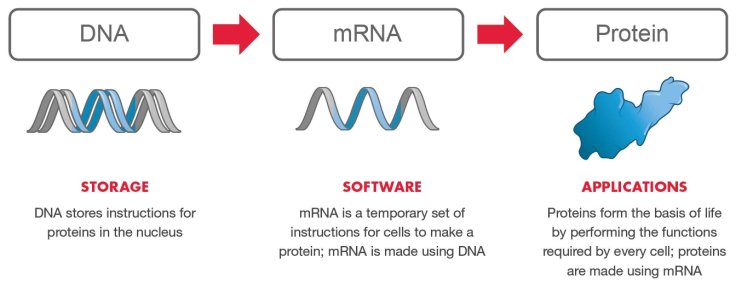 The symbolism is always the same. Aquarius is . The Hebrew Mem and mm waves, the same.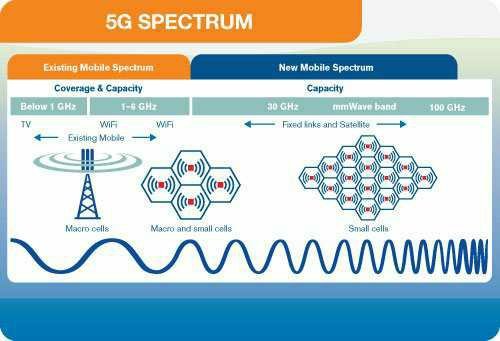      We have a dedicated team of several hundred scientists and engineers solely focused on advancing Moderna’s platform technology. They are organized around key disciplines and work in an integrated fashion to advance knowledge surrounding mRNA science and solve for challenges that are unique to mRNA drug development. Some of these disciplines include mRNA biology, chemistry, formulation & delivery, bioinformatics and protein engineering.Our mRNA Medicines – The ‘Software of Life’     When we have a concept for a new mRNA medicine and begin research, fundamental components are already in place.      Generally, the only thing that changes from one potential mRNA medicine to another is the coding region – the actual genetic code that instructs ribosomes to make protein. Utilizing these instruction sets gives our investigational mRNA medicines a software-like quality. We also have the ability to combine different mRNA sequences encoding for different proteins in a single mRNA investigational medicine. We are leveraging the flexibility afforded by our platform and the fundamental role mRNA plays in protein synthesis to pursue mRNA medicines for a broad spectrum of diseases.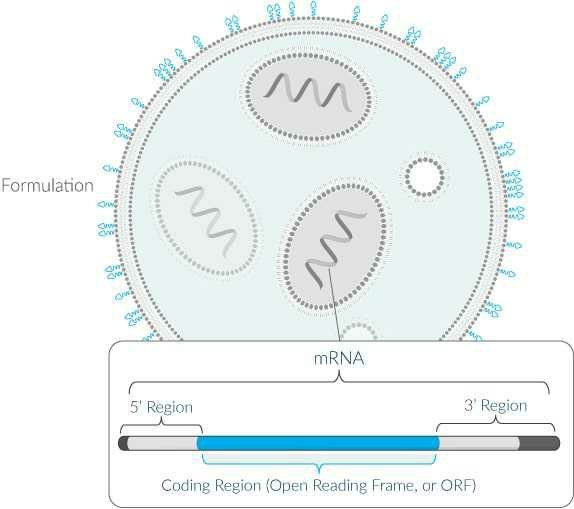      Within a given modality, the base components are generally identical across development candidates – formulation, 5’ region and 3’ region. Only the coding region varies based on the protein/s the potential medicine is directing cells to produce. Learn how our Research Engine and Early Development Engine are enabling us to fully maximize the promise of mRNA to meaningfully improve how medicines are discovered, developed and manufactured.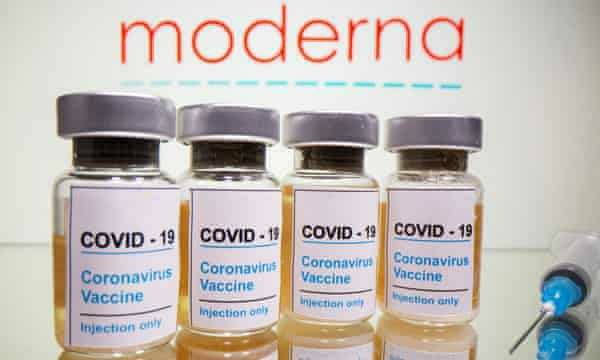 Overcoming Key Challenges     Using mRNA to create medicines is a complex undertaking and requires overcoming novel scientific and technical challenges. We need to get the mRNA into the targeted tissue and cells while evading the immune system. If the immune system is triggered, the resultant response may limit protein production and, thus, limit the therapeutic benefit of mRNA medicines. We also need ribosomes to think the mRNA was produced naturally, so they can accurately read the instructions to produce the right protein. And we need to ensure the cells express enough of the protein to have the desired therapeutic effect.     https://www.modernatx.com/mrna-technology/mrna-platform-enabling-drug-discovery-development      Are you taking lots of immune-system builders? Yes! - Good for you! Moderna says your efforts are keeping their “software” from rewiring you. They have to tear down and rewrite your immune system so that it is compatible with their vaccine. In the process, they also have to change your DNA to match their technology. [Look at all you miss by guarding your precious Yah-given immune system!!!]       A few years back, the CDC, a private corporation – not US government – put out a warning saying that women should not breast feed their babies because the breast milk inhibited their vaccines from taking effect in the baby.      A baby, upon its birth, within a few minutes, is injected with vaccine. The body of a baby cannot process vaccines until at least 3-4 months old, actually and particularly before they are 3-4 years old, or even pre-teens. Moderna’s mRNA injections are an “operating system” designed to program humans and hack their biological functions Monday, January 04, 2021 by: Lance D Johnson via Mike Adams of Natural News.     “The experimental injections being rolled out by Moderna and Pfizer are nothing similar to traditional vaccines. These mRNA platforms are an “operating system” designed to program human beings and turn their cells into efficient drug delivery systems.      Moderna is now going public with the real intentions behind the mRNA platform. The mRNA technology platform is similar to a computer operating system, the company admits. Scientists prepare a unique mRNA sequence that codes for a specific protein. Once injected into humans, this program is carried out in the individual’s body, at the cellular level.      The mRNA platform is where Big Pharma merges with Big Tech, enslaving human beings to a controlling system designed to profit from their cellular and biological functions into the unforeseeable future.*****Moderna admits that healthy immune systems are a threat to their mRNA platform     As mRNA platforms go live on human populations, Moderna admits that healthy human immune responses can actually destroy the mRNA sequences before they get into the person’s cells.     The immune system may attack the program and its RNA fragments, leading to negative outcomes that could include molecular deficiencies, hormonal defects, etc. If the protein folding is disrupted, the proteins may never achieve their desired functionality, leading to partial development of antigens that never confer targeted immunity to coronavirus spike proteins. *****The body may turn on its own cells in the process, causing hyper-inflammatory responses and autoimmune issues that are the precursor to organ failure and various disease processes.      During the so-called pandemic, public health officials were mum on the actions people should take to mount a healthy immune response to infection. Now we know why these public health officials were telling people they must wait on a vaccine to go back to normal. The people behind the mRNA experimentation of humans are building psychological justification and scientific precedent to declare human immune systems incapable. In this way, people will submit their bodies to the latest mRNA programs as they become dependent on the biological software that have been created for them. This is an open door toward trans-humanism, and millions of people are buying into it.By casting shame on human immune systems, drug companies have also found the perfect alibi for when their experiments cause injury in humans. It’s not the injected technology that is causing allergic reactions, seizures, infertility and death, claim the drug companies…It’s the individual’s human’s immune system that is causing all the pain and misery, they demand. The drug companies will demand that more carefully crafted mRNA programs and interventions will be needed to “perfect” human beings.     The new mRNA vaccines are dependency programs, designed to manipulate and enslave human biological functions     Moderna brags that “several hundred scientists and engineers are solely focused on advancing Moderna’s platform technology.” These scientists are attempting to “hack” humans with bio-information and make populations dependent on the technology. Moderna has even dubbed their mRNA platform the ‘Software of Life.’     These scientists are looking for ways to help the foreign mRNA avoid immune detection. They are also experimenting with ways to trick the cell’s ribosomes into processing the mRNA as if it was natural. They are also plotting ways to instruct the human cells to produce the artificial proteins long term. Moderna was founded on the success of using modified RNA to reprogram the function of a human stem cell, therefore genetically modifying it.     As these RNA “operating systems” are installed in human bodies, it becomes even more clear that drug companies are looking to genetically modify and own human proteins while controlling biological processes for generations to come. On both a psychological and physiological level, human beings are being branded like cattle as they submit to these mRNA software programs.     This system is not medicine, nor is it vaccination. This system is complete cellular manipulation, using foreign biological molecules to code, decode, regulate, change the expression of, and alter the physiological instructions within human beings.Watch Dr. Carrie Madej explain how this new vaccine platform can change the way we live, who we are, what we are. Video…Be sure you’ve read: “Betrayal By Those You’d Never Suspect”/Mikvah of Present Reality.          We read Mark 13:9-13 and wonder how this could happen – how could family and friends turn on true believers to their death? Here’s one way how…     “Blind Leading The Blind: In Spite Of All Of The Information Concerning The Dangers & Adverse Side Effects Of Vaccines, Pastor Jeffress Says `Vaccines Are… Present From God,’ The President `A Christmas Miracle’” BRADLEE DEAN DEC 29, 2020 Sons of Liberty      “But he that is a hireling, and not the shepherd, whose own the sheep are not, seeth the wolf coming, and leaveth the sheep, and fleeth: and the wolf catcheth them, and scattereth the sheep.” -John 10:12 KJV     Trending: “OPERATION WARP SPEED” Now You Know Why – Dr. Warns : ”THIS  IS NOT A VAX, IT IS IRREVERSIBLE GENETIC MODIFICATION” (VIDEO)     What’s even worse is when the President of the United States, knowing all the while the dangers of the vaccinations open up his presidential platform to the likes of special interest groups, namely Big Pharma in making a prey of the American people that he is to serve, he went on and called the vaccine “A Christmas Miracle.”     [Yedidah’s insert: Donald Trump has multi-millions of dollars invested in the Pfizer vaccine. Now you understand “operation warp speed.” He wants you vaccinated – quickly]     Taking it one step further, has anyone taken the time to get familiar with these brand new patent names purchased by Bill Gates and company, such as Luciferase-Luciferin (Revelation 13) It’s a little odd that a pastor and a president would be adding to a curse-judgment upon their own people, wouldn’t you think (1 Kings 13:33)?      Conclusion: Scripture is clear that life is in the blood (Leviticus 17:11), what the enemies of righteousness mean to contaminate. Friends, we are not to mix (Leviticus 19:19). The question is asked: “How many babies are aborted so you can have your vaccines.”Christian Evangelicals Endorse Corona Vaccine December 24, 2020      “Take Vaccine, a Strong God Sent Delusion Has Caught Hold of These ‘Pretenders’, These Pastors Are Christian in Name Only, Hypocrites, Pharisees They Are - Evil…” HS Newswire - StevieRay Hansen      “…The Bible indicates that there will be a great apostasy during the end times. The “great apostasy” is mentioned in 2 Thessalonians 2:3. The KJV calls it the “falling away,” while the NIV and ESV call it “the rebellion.” And that’s what apostasy is: a rebellion, an abandonment of the truth. The end times will include a wholesale rejection of God’s revelation, a further “falling away” of an already fallen world.      A coalition of more than 2,700 high-profile evangelicals spanning the fields of science and religion have signed onto a statement billed “A Christian Statement on Science for Pandemic Times,” which warns against the politicization of the new coronavirus and urges Christians to take appropriate action against it, including taking a vaccine when it’s ready.     `…We call on all Christians to follow the advice of public health experts and support scientists doing crucial biomedical research on COVID-19.’     Some of the influential evangelicals who have already signed the statement …The signers affirm that they “uphold the authority of God’s Word and see science as a tool to understand God’s world…It is appropriate for Christians to be skeptical of claims made by scientists who speak outside their area of expertise. We firmly reject claims that science has somehow shown God does not exist or faith is mere superstition. Such claims go beyond what science is capable of investigating…Christians should listen to scientists and doctors when they speak in their area of expertise, especially when millions of lives are at stake,” the statement warns.’     `Experts have been communicating their knowledge in real time as the pandemic progresses, which has led to some confusion. In the early days, they advised the public against masks when supplies were needed for healthcare workers, but later they changed their message in response to more data. A change in expert advice is not a sign of weakness or unreliability, but of good scientific practice and honesty,’ it notes.     `Scientists are trained to communicate where the consensus is uncertain and to not overstate conclusions. They may speak in sound bites in an interview, but if you listen a bit longer you will hear the caveats. So when Dr. Fauci, the nation’s leading infectious disease expert, tells us what scientists have learned about this infectious disease, he should be listened to.”      On the reopening of churches, signers of the statement agree that `Christians need to balance God’s call to meet together with God’s call to protect the vulnerable among us.  Our faith calls us to sacrifice ourselves for others and accept temporary limitations on our freedoms because we have a permanent and complete freedom in Christ (Hebrews 10:34). Our faith helps us be humble and patient when discussing contentious issues (Ephesians 4:2-3). It is our faith, not science, that overcomes fear and brings hope.’     `Nevertheless, it urges Christians to wear masks, get vaccinated, correct misinformation, work for justice and pray. “Mask rules are not experts taking away our freedom, but an opportunity to follow Jesus’ command to love our neighbors as ourselves,” it says. “Christians are called to love the truth; we should not be swayed by falsehoods.’     `Get vaccinated against COVID-19 when a safe and effective vaccine is available and as directed by a physician. A large fraction of the population needs to be vaccinated to develop the ‘herd immunity’ which protects the immuno-compromised and others who cannot be vaccinated. Vaccination is a provision from God that will prevent disease not only for ourselves but for the most vulnerable among us.’”     Vaccines are a putrid amalgam of neurotoxins, animal DNA, disease, baby tissue stolen from murdered infants at birth... How Godly is this? This is nothing more than sorcery and witchcraft and it is so called in scripture – Read Nahum chapter 3, and Revelation 18:23 to see that the US is about to be destroyed for our crimes against humanity, which are military, spiritual, and medical…     People’s hearts are troubled, their minds are in a state of confusion, the Bible tells us a time of great delusion that will come upon the people, that time has arrived, the politicians must come up with more significant and more believable lies     in order to bring on the antichrist, we have entered the doorstep Tribulation.”     Mike Adams, and so many other health scientists, doctors, nurses, good researchers and good pastors are shouting warnings: DO NOT TAKE THE VACCINE! It is already causing pregnant women to abort their babies, and others to have horrendous side effects, and already thousands are dying from it. Protect yourself!     Please be sure to read “Dismantling a Highly Dangerous Collage.” Pre-7-year tribulation rapture teachers and pastors are telling their people it’s OK to take the vaccine, it can’t be the “mark of the Beast” because we’ll be raptured out of here before anything bad happens. BEWARE OF DECEIT FROM FACES WITH SMILES!Shalom, Yedidah – January 5, 2020